Presseinformation»Randulin« von Daniel BadraunMeßkirch, August 2019Skrupellos im Engadin
Der vierte Streich für den sympathischen Antihelden Claudio Mettler im EngadinDaniel Badraun ist bekannt für seine witzigen und skurrilen Krimis um den Ermittler wider Willen Claudio Mettler. Bereits zum vierten Fall stolpert der Antiheld von einer Pleite in die nächste. Wegen Geldsorgen begibt er sich in »Randulin« auf ein außergewöhnliches Abenteuer nach Australien. Auf der Suche nach einem Erben in Sydney wird ihm mehrmals nach dem Leben getrachtet. Seine turbulente Reise führt ihn schließlich nach Zürich und zurück in den Engadin, wo erneut Enttäuschungen auf ihn warten. Auf humorvolle Art und Weise bettet der Autor dabei Themen wie Auswanderung und die Frage nach der eigenen Identität in einen etwas anderen Handlungsverlauf ein.Zum BuchClaudio Mettler hat wieder einmal seinen Job verloren. Um an Geld zu kommen, lässt sich der sympathische Loser von seiner Exfreundin Mona dazu überreden, in Australien nach Gian Grischott, einem Engadiner Auswanderer, zu suchen. Diesen soll er davon überzeugen, seinen kürzlich geerbten Anteil an einem erstklassigen Grundstück in St. Moritz zu verkaufen. Nachdem der alte Grischott gestorben ist, gibt es zahlreiche Interessenten, die das wertvolle Grundstück der Familie erwerben wollen. Doch Mettler ist nicht der Einzige, der in der Umgebung von Sydney nach dem Aussteiger sucht. Zwischen Rugbyspielern und Kängurus kommt der Engadiner Lebenskünstler ziemlich unter die Räder. Zum Glück hat er einen energischen Schutzengel an seiner Seite, eine schlagkräftige Dame in den besten Jahren, die sich nichts gefallen lässt …Der AutorDaniel Badraun, geboren 1960 im Engadiner Dorf Samedan, schreibt für Erwachsene und Kinder. Seit 1989 arbeitet er als Kleinklassenlehrer in Diessenhofen. Darüber hinaus war er einige Jahre Abgeordneter im Thurgauer Kantonsparlament. Seit 2006 schreibt der Autor für das Leseförderprojekt »Geschichtendock«. Daniel Badraun wohnt mit seiner Frau in der Nähe des Bodensees, hat vier erwachsene Kinder und eine wachsende Enkelschar. Neben dem Schreiben ist er auch oft draußen anzutreffen, auf dem Rad oder auf Wanderwegen. 2018 wurde sein Theaterstück »Schnee von gestern« in Chur uraufgeführt. www.badrauntexte.ch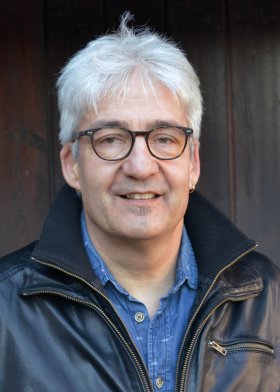 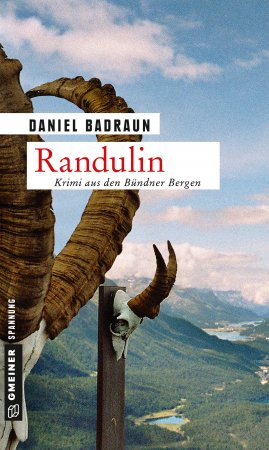 RandulinDaniel Badraun280 SeitenEUR 14,00 [D] / EUR 14,40 [A]ISBN 978-3-8392-2455-7Erscheinungstermin: 14. August 2019 (Copyright Porträt: © Markus Sidler) Kontaktadresse: Gmeiner-Verlag GmbH Petra WendlerIm Ehnried 588605 MeßkirchTelefon: 07575/2095-153Fax: 07575/2095-29petra.wendler@gmeiner-verlag.dewww.gmeiner-verlag.deAnforderung von Rezensionsexemplaren:Daniel Badraun »Randulin«, ISBN 978-3-8392-2455-7Absender:RedaktionAnsprechpartnerStraßeLand-PLZ OrtTelefon / TelefaxE-Mail